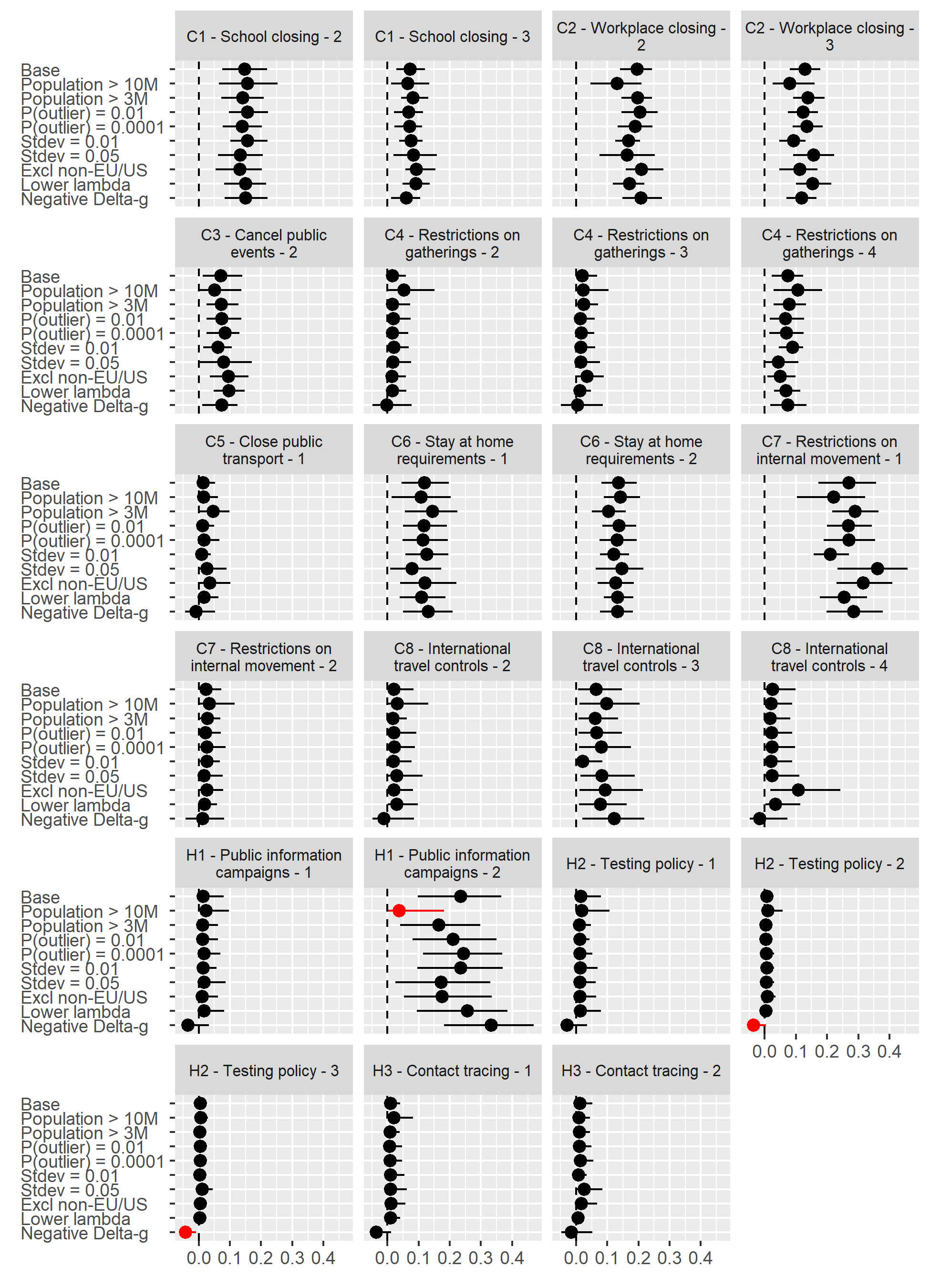 Figure S2.  Sensitivity of policy effect estimates (as reported in Figure 2 of the main text) to different model specifications.  Dots = median estimates; Lines = 95% intervals; Red = Base estimate outside of 95% posterior interval of changed specification.